Муниципальное автономное дошкольное образовательное учреждение детский сад №7 «Родничок»ОРГАНИЗОВАННАЯ ОБРАЗОВАТЕЛЬНАЯ ДЕЯТЕЛЬНОСТЬВ ИНТЕГРАЦИИ ОБРАЗОВАТЕЛЬНЫХ ОБЛАСТЕЙ:«Физическое развитие», «Речевое развитие»,«Социально - коммуникативное развитие»для детей II-ой младшей группы.ТЕМА«По дорожке с Колобком»                                                                               Воспитатель: Никифорова И.А.                                                 п. Мулино, 2016Конспект спортивного развлечения"По дорожке с Колобком"для детей II-ой младшей группы.Цель: закреплять знания детей о прочитанной сказке; учить анализировать поступки сказочных героев;  привить желание оказывать помощь; продолжать развивать двигательные умения и навыки; расширять представление детей о вариативном использовании физических упражнений для укрепления здоровья; воспитывать быстроту и ловкость; воспитывать командные качества; доставить чувство радости, вызвать у дошкольников положительный настрой; закреплять знания детей о прочитанных сказках.Задачи: 1. Привлечь ребенка к посильному участию в коллективном и индивидуальном действии, обогащать его яркими впечатлениями, доставлять ему радость в ощущениях собственных движений в играх.
2.Развивать физические качества: быстроту, координацию, реакцию на сигнал; умение согласовывать свои действия с действиями других; потребность в двигательной активности.
3.Закрепить умения: бегать змейкой в колонне друг за другом, прыгать на двух ногах, упражнять в действиях с мячом: прокатывание по прямой и змейкой.4.  Развивать все компоненты устной речи детей; обогащать и активизировать словарь; стимулировать использование в речи прилагательных и глаголов.5. Учить детей понимать сюжет, отвечать на вопросы, высказываться по поводу поступков сказочных героев.Предварительная работа: чтение русской  народной сказки «Колобок», театрализованное представление по сказке «Колобок»,  конкурс рисунков «По дорожке с Колобком», Оборудование: аудиозаписи с весёлой музыкой и песнями, обручи – 10 шт., гимнастическая скамейка, лабиринт, мячи  по кол-ву детей, кегли – 10 шт., воздушные шары – 6 шт., колобок, иллюстрации по сказке «Колобок», конкурс рисунка «По тропинке с колобком».Ход мероприятия.                (Звучит музыка «В гостях у сказки – remix», дети входят в зал).Воспитатель                                   -  Ребята, вы любите сказки?                                                             А какие вы знаете сказки?В мире много сказокГрустных и смешныхИ прожить на светеНам нельзя без нихПусть герои сказокДарят нам теплоПусть добро на векиПобеждает зло!Воспитатель                                   - Ребята, а чтобы побеждать зло, какими нужно быть?                Дети                                                - Сильными, смелыми, ловкими, дружными,                                                            как герои многих сказок.Воспитатель                                 Живет в каждой сказке какой-то герой                     Мечтает герой подружиться с тобой                 Откройте секрет, я о ком говорю?    Прямо с полки, за порог,                                       Убежал румяный бок                                       Укатился в лесок                                       Кто же это?Воспитатель                                               - Ребята давайте вспомним и покажем, как                                                                       колобок появился на свет.Разминка.-Жили, были дед –                    И.п. - стоя, ноги на ширине плеч, руки внизу.                                                     Поднять руки в стороны (2 р.)- И баба –                                   И.п. – стоя, ноги вместе, руки на пояс.                                                    Полу приседания с поворотами (2 р.)- Попросил дед у бабы -           И.п. – стоя, ноги на ширине плеч, руки внизу.      испечь колобка                    Наклон, руки вперёд (2 р.)-А сам дров нарубил -              И.п. – стоя, ноги на ширине плеч, руки в замок.                                                    Наклоны «рубим» (2 р.)  -Печь затопил -                         И.п.- стоя, ноги на ширине плеч, руки на пояс.                                                   «Дует ветерок» (2 р.)-Бабка тесто замесила –           И.п. – стоя, ноги на ширине плеч, руки прижаты к груди,                                                                                                                              согнуты в локте, ладошки в кулачок.                                                    Движения рук вниз, с выпрямлением в локте.(2 р.)-Колобка она слепила –            И.п. -  стоя, ноги на ширине плеч, руки внизу.                                                     Хлопок в ладоши, хлопок по коленкам (2 р.)-Положила остывать -               И.п.-  стоя, ноги на ширине плеч, руки внизу.                                                     Приседание.-А сама пошла, поспать -          И.п. – ходьба в колонне друг за другом.                                                     Берут мячи из корзины.Звучит музыка «Зарядка колобка»Комплекс упражнений с мячом:И.п.: ноги на ширине стопы, руки с мячом внизу.
1-мяч на грудь.
2-с силой вверх.
3-на грудь.
4-и.п. (3 раз).И.п.: стоя, ноги на ширине плеч.
1-мяч в руках у груди, наклониться, положить мяч между ног2-и.п. 3- наклон, взять мяч на грудь и стать в и.п.И.п.: о.с..
1-присесть, руки вперед.
2-и.п. (3 раз).И.п.: сидя на пятках, мяч на коленях.
1-встать на коленях, поднять руки вверх, посмотреть на мяч
2-и.п. (3 раз).И.п. сидя на пятках, мяч на полу. Прокатывание мяча вокруг себя в одну сторону и обратно.2-и.п. (3 раз).И.п.: мяч зажат коленями, руки на поясе.
Прыжки (2-3 раза).Ходьба, бег друг за другом, мячи возвращают в корзину.Воспитатель                                              -  Ребята, а вы помните, чем закончилась                                                                       сказка про Колобка?Дети                                                            - Лиса съела Колобка.Воспитатель                                               - Да, правильно, Колобок попал в беду,                                                                        он  встретился с хитрой лисой  и она его                                                                        съела.  Ребята, давайте поможем Колобку,                                                                       отправимся в сказочный лес раньше него и                                                                        не дадим лисе съесть нашего друга.                                                                       Дорога будет долгой и нелёгкой.                                                          - Ребята, вы готовы отправиться в путь?                                     Звучит музыка «Барбарики».Воспитатель                                 - Побежим мы по дорожке –                   (Бег по кругу)                                                                 Разомнём себе ножки –                  (Перешагивание через препятствия)                                                                 Пойдём по извилистой тропинке –                  (Бег между кеглями)                                                                 Вот болото, прыгаем с кочки на кочку –                  (Прыжки на двух ногах из обруча в обруч)                                                                 Проползём по лабиринту –                 (Ползаем на четвереньках)                                                                 Перейдём через мосток –               (Идут по бревну)                          Вот и сказочный лес.                                                  «Звуки природы»Воспитатель                                           -    Ребята давайте вспомним, кто же первый                                                                           повстречался колобку на лесной тропинке.Дети                                                        -     Зайчик                                                                            (Скачет зайчик)Воспитатель                                           -   Здравствуй зайчик, куда путь держишь?Зайчик                                                    -  Бегу по дорожке, разминаю ножки.Воспитатель                                          - А хочешь с нами поиграть, морковку                                                                  с грядки пощипать?Игра « Морковка для зайки»Ход игры для детей: команды выстраиваются в две шеренги по 6 человек, поочередно прыгают, «как зайчики к морковке», берут морковку в руки и переносят её в корзину и бегом возвращаются обратно к команде.Ход игры для родителей: команды выстраиваются в две шеренги по 2 человека, поочередно прыгают, «как зайчики к морковке», берут морковку в руки и переносят её в корзину и бегом возвращаются обратно к команде.                                              Игра «Заинька попляши» ( Воспитатель становится вместе с детьми в круг, поет песенку и показывает движения) 
«Заинька, топни ножкой, 
Серенький, топни ножкой! 
Вот так, топни ножкой,   
Вот так, топни ножкой!» 
(Дети, стоя по кругу, топают ножками, руки при этом держат на поясе)
«Заинька, бей в ладоши,
Серенький, бей в ладоши!
Вот так, бей в ладоши,
Вот так, бей в ладоши!»        
(Дети хлопают в ладоши)Зайка                                                        - Спасибо, угодили, досыта накормили.         (Зайчик уходит)Воспитатель                                            -  Зайчика накормили, значит колобка                                                                      он есть не будет.                                                                   А кого еще встретил колобок на своем пути?Дети                                                         - Волка           (Входит волк)Волк                                                         - Кто тут песенки поёт, спать спокойно                                                                     не даёт? Я не против поиграть и победу                                                                    одержать. Воспитатель                                	- Приглашаем тебя, волк, поиграть в игру:                                                                   «Прокати мяч между кубиками»Игра  «Прокати мяч между кубиками»Ход игры: участвует вся группа, разделенная на две команды, поочередно прокатывают мяч между кубиками, с мячом в руках бегут обратно к команде.
Волк                                                         - Спасибо, угодили, от души развеселили!            (Волк уходит)Воспитатель                                           - Вот и волк довольный ушел.                                                                  А кого еще встретил колобок на своем пути?Дети                                                        - Мишку.Звучит музыка из мультфильма «Маша и Медведь»            (Выходит мишка)Мишка                                                     - Заломаю, заломаю, кто силой со мной                                                                     помериться хочет? Кто смелый? Кто ловкий?Воспитатель                                            - А – ну ребятки, молодцы – удальцы,                                                                    покажите мишке силушку богатырскую!                                                                    Сейчас посмотрим, какой ты сильный!Игра «Кто сильнее?»Ход игры : Выходят мальчики с одной стороны, мишка с другой стороны, и тянут канат.Мишка                                                     - Оо, это я зарядку утром не сделал и                                                                     поэтому проиграл!                                                                    Сейчас разомнусь и опять силами                                                                     померяемся!                                                                    Кто готов со мной сразиться?Воспитатель                                            - Какой ты большой и грозный!                                                                    Нам понадобится помощь зала.                                            Игра «Воздушный шар»Ход игры для родителей:  трем родителям и мишке привязывают к ногам воздушные шарики, кто быстрее лопнет шарик у соперника.Мишка                                           - А теперь с ребятами играть хочу?Игра «Мишка»Дети                                                - По тропинке, по дорожке, мы к берлоге подойдем,                                                          Мы похлопаем в ладоши и немного подождем.Мишка                                            - Кто тут хлопает руками, кто тут топает ногами?Дети                                                - Не я! Не я!Мишка                                            - Догоню вас всех!!                                                        - Спасибо, убедили, что вы - молодцы,                                                           что вы – удальцы!(Мишка уходит)                             Звучит музыка «Лисичка»Лиса                                   - Я открою Вам секрет, в жизни надо быть хитрей                                              В жизни надо быть мудрей,                                              Без обмана не прожить и еды не раздобыть,                                              Я сейчас Вам дам урок:                                              «Раскрываем шире рот,                                               Тянем длинный язычок                                              Ам! Пропал румяный бок!»Воспитатель                       - Ах, ты хитрая лиса,                                              А ну, веди себя прилично и будешь жить отлично!                                              Не дадим в обиду колобка, попробуй поймать его.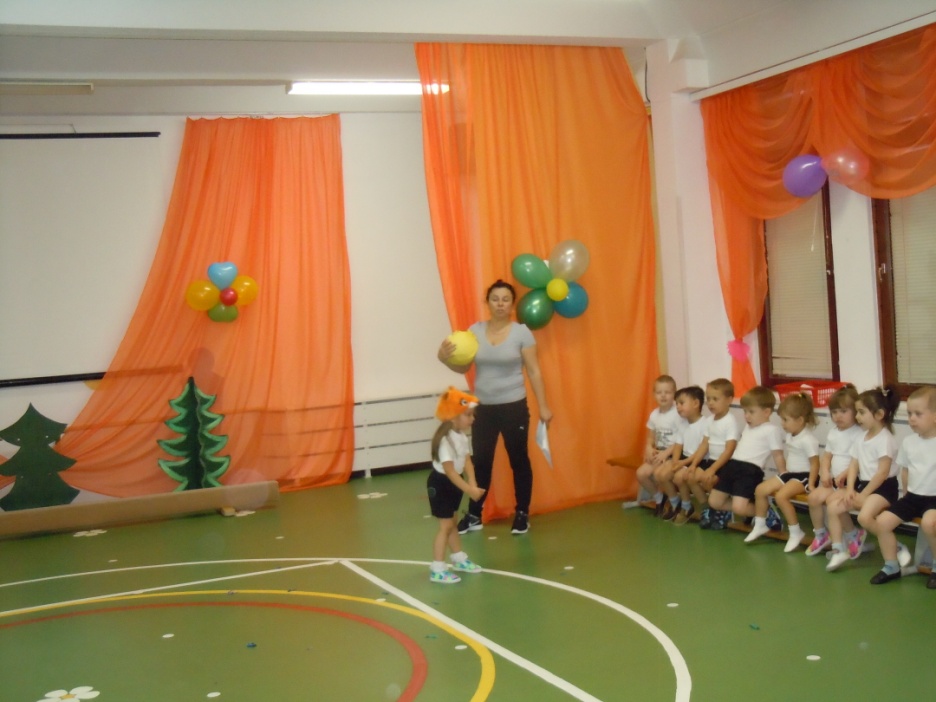 Игра «Колобок»Ход игры: все дети встают в круг и под музыку передают друг другу мяч, когда музыка останавливается, тот, у кого в руках мяч, выходит из игры.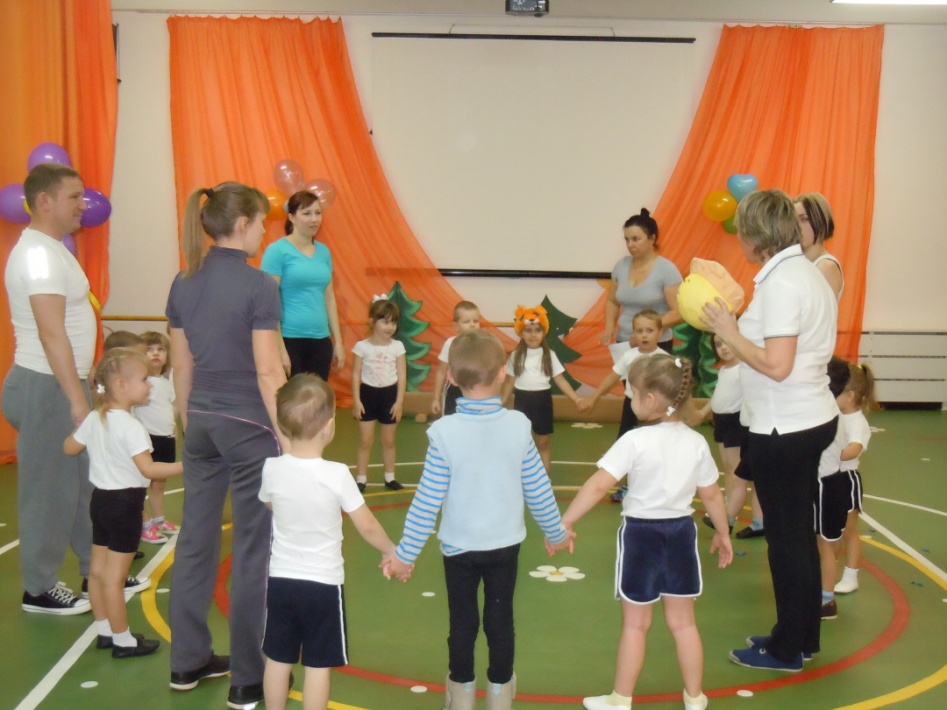 Лиса                                            - Ой, и не нужен мне Ваш колобок!                                                        Он ведь из муки – сладкий и калорийный,                                                       А мечтаю я, друзья, пойти в балерины,                                                       На диете я сижу, за фигурою слежу! (Лиса уходит)Воспитатель                               - Колобок, наш Колобок!                                                       Кругленький и вкусный                                                  
                                                       Заяц, Волк, Медведь, Лиса съесть его хотели.
                                                       Но спасли мы Колобка!                                                        Выручить сумели!                                                     - Ребятки мы поступили как настоящие друзья                                                       давайте порадуемся!(Дети хлопают в ладоши)Воспитатель                            - Ребята, а бабушка в благодарность                                                   за спасение  колобка испекла для нас                                                        яблочный пирог и приглашает всех на чаепитие.                                                   - Мы подрастем, другими станем                                                     И, может быть, среди забот,                                                     Мы сказке верить перестанем,                                                     Но сказка снова к нам придет.                                                     И мы её с любовью встретим,                                                     Пускай опять живет у нас                                                     И эту сказку нашим детям                                                     Мы вновь расскажем в добрый час.                                                  - До сказочных новых встреч!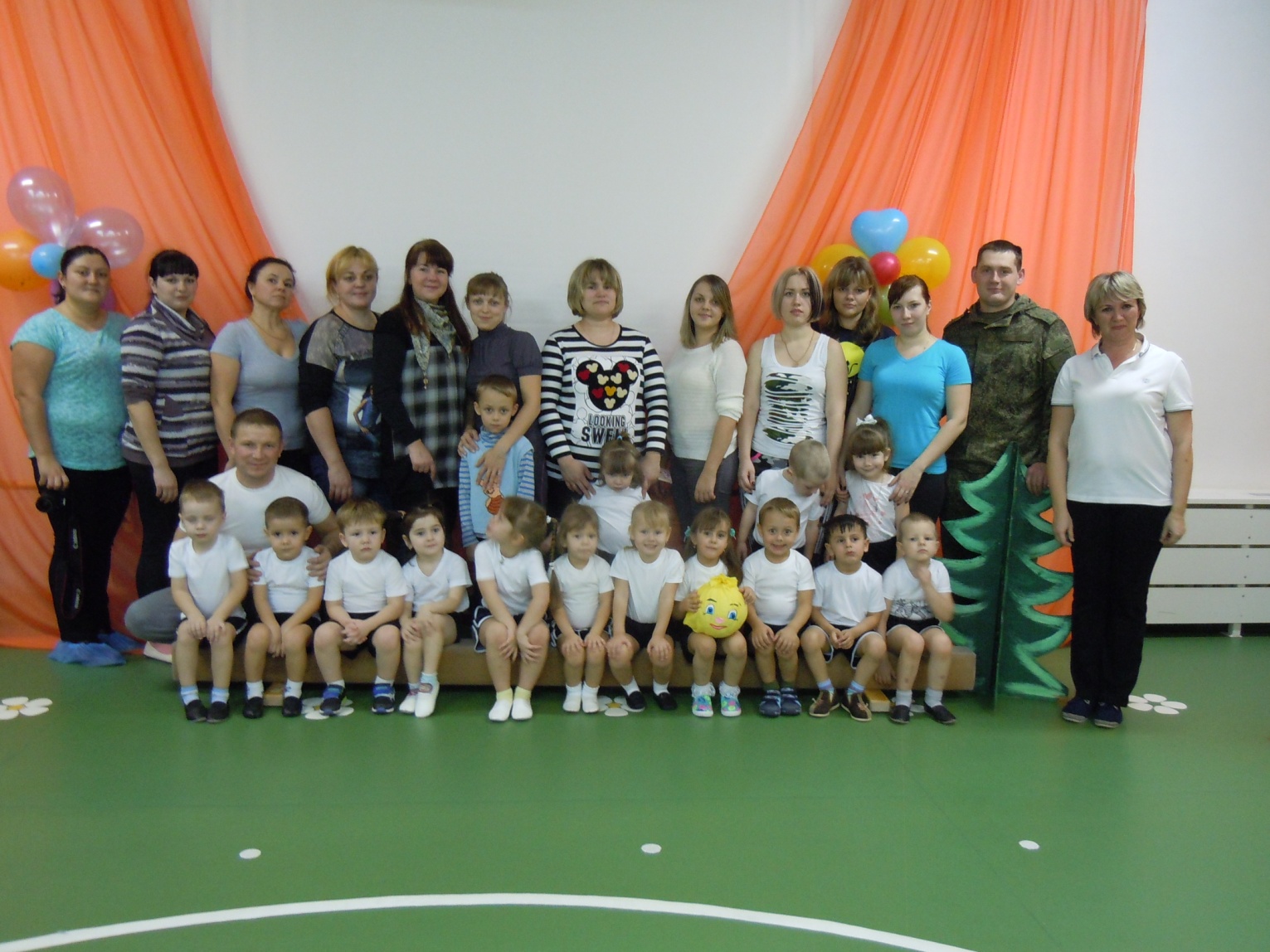 